АДМИНИСТРАЦИЯ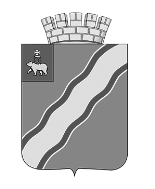 ГОРОДА КРАСНОКАМСКАПОСТАНОВЛЕНИЕ03.09.2019                                                                                                         № 603-п.Об утверждении муниципальной программы «Развитие дорожного хозяйства и транспортной инфраструктуры Краснокамского городского округа на 2019-2021годы» В соответствии со статьей 179.4 Бюджетного кодекса Российской Федерации, постановлением администрации Краснокамского муниципального района от 05 мая 2014 г. № 604 «Об утверждении порядка принятия решений о разработке, формировании, реализации и оценке эффективности муниципальных программ Краснокамского муниципального района», постановлением администрации Краснокамского муниципального района от 25 июля 2018 г. № 680-п «Об утверждении перечня муниципальных программ Краснокамского городского округа на 2019 г. и плановый период 2020-2021 годы» администрация города КраснокамскаПОСТАНОВЛЯЕТ:1. Утвердить прилагаемую муниципальную программу «Развитие дорожного хозяйства и транспортной инфраструктуры Краснокамского городского округа на 2019-2021 годы».2. Постановление администрации города Краснокамска от 22 мая 2019 г. № 401-п «Об утверждении муниципальной программы «Развитие дорожной хозяйства и транспортной инфраструктуры Краснокамского городского округа на 2019-2021 годы» признать утратившим силу.3. Постановление подлежит опубликованию в специальном выпуске «Официальные материалы органов местного самоуправления Краснокамского городского округа» газеты «Краснокамская звезда» и на официальном сайте Краснокамского городского округа http://krasnokamsk.ru.4. Контроль за исполнением постановления возложить на заместителя главы города Краснокамска по развитию коммунальной инфраструктуры и благоустройства С.А. Ренёва.Глава города Краснокамска –глава администрациигорода Краснокамска                                                                                   И.Я.БыкаризКовалевская Т.В.4-30-60УТВЕРЖДЕНАпостановлением администрациигорода Краснокамскаот 03.09.2019 № 603-пМуниципальная программа«Развитие дорожного хозяйства и транспортной инфраструктуры Краснокамского городского округа на 2019-2021 годы»ПАСПОРТ муниципальной программы программа «Развитие дорожного хозяйства и транспортной инфраструктуры Краснокамского городского округа на 2019-2021 годы»Паспорт муниципальной подпрограммы 1. «Развитие и улучшение транспортно-эксплуатационного состояния сети автомобильных дорог местного значения вне границ населенных пунктов и улично-дорожной сети населенных пунктов Краснокамского городского округаПаспорт муниципальной подпрограммы 2«Развитие транспортного комплекса на территории Краснокамского городского округа «2. Характеристика текущего состояния проблемы, основные показатели, анализ социальных и финансово-экономических рисков реализации муниципальной программыСтратегия социально-экономического развития Пермского края до 2020 года определяет повышение качества жизни населения как приоритетное направление, одним из показателей которого является создание благоприятных и безопасных условий проживания для населения.. Транспортная инфраструктура является одним из важнейших элементов развития округа в целом и отдельно по каждому населенному пункту.Ее эффективное функционирование и развитие являются необходимым условием повышения уровня и улучшения условий жизни населения.Перед органами местного самоуправления стоит задача по совершенствованию и развитию сети автомобильных дорог местного значения вне границ населенных пунктов и улично-дорожной сети населенных пунктов в соответствии с потребностями экономики, стабилизацией социально-экономической ситуации, удовлетворением спроса в автомобильных перевозках и ростом благосостояния населения округа.Необходимо обеспечить соответствие параметров автомобильных дорог местного значения вне границ населенных пунктов и улично-дорожной сети населенных пунктов потребностям дорожного движения и транспортного обслуживания населения, предприятий, учреждений и организаций округа, в связи с чем возникает необходимость разработки и реализации комплекса мер, направленных на обеспечение комфортного и безопасного передвижения всех видов транспортных средств на территории округа.Протяженность автомобильных дорог общего пользования местного значения в соответствии с Постановлением города Краснокамска № 260-п от 02.04.2019 года составляет 509,971 км, из них 189,1 км – асфальтобетонные, 95,3 км – переходные, 225,57 км - грунтовые.В г.Краснокамске одной из основных проблем можно считать отсутствие утвержденной схемы ливневой канализации, перспективного плана ее развития. Ливневая канализация имеет малую пропускную способность.Основные проблемы, связанные с обеспечением безопасного движения по автомобильным дорогам местного значения вне границ населенных пунктов и улично-дорожной сети населенных пунктов:- высокая доля дорог переходного типа и грунтовых дорог (60,6 % от учтенной протяженности дорог и улиц);- неудовлетворительное состояние дорожного полотна;- несоответствие улично-дорожной сети населенных пунктов существующим потребностям в объеме и организации транспортных потоков;- недостаточный уровень обустройства автомобильных дорог вне границ населенных пунктов и улично-дорожной сети населенных пунктов тротуаров, дорожными знаками, искусственными неровностями;- недостаточность финансирования работ по капитальному ремонту и текущему ремонту дорог.Недостаточность финансирования дорожной деятельности в предыдущие годы, привела к нарушению нормативных сроков проведения текущего и капитального ремонтов автомобильных дорог, что, в свою очередь, стало причиной их неудовлетворительного состояния (доля муниципальных дорог, не отвечающих нормативным требованиям, составляет более 60,0 %).Для поддержания транспортно-эксплуатационного состояния существующих автомобильных дорог местного значения вне границ населенных пунктов и улично-дорожной сети населенных пунктов необходимо своевременно и качественно выполнять комплекс работ по их содержанию и ремонту. Кроме того, в целях обеспечения необходимой инфраструктурой земельных участков, предоставленных многодетным семьям (Указ Президента РФ от 7 мая 2012 г. № 600 «О мерах по обеспечению граждан Российской Федерации доступным и комфортным жильем и повышению качества жилищно-коммунальных услуг») необходимо выполнение работ по обустройству улично-дорожной сети территорий усадебной застройки (микрорайон МЖК, ул.Пушкина г.Краснокамск, д.Брагино, п.Оверята, с.Стряпунята).Для организации эффективного транспортного обслуживания пассажиров необходимо выполнять обследование пассажиропотоков. Цель обследования: выявление транспортных потребностей населения и совершенствование действующей системы транспортного обслуживания.Непринятие своевременных мер по повышению транспортно-эксплуатационного состояния сети автомобильных дорог вне границ населенных пунктов и улично-дорожной сети населенных пунктов, повышению безопасности дорожного движения и улучшению транспортного обслуживания населения может негативно отразиться в дальнейшем на всей транспортной инфраструктуре округа.Неудовлетворенность населения качеством дорог, дорожной инфраструктурой, их ненормативное состояние приводит к повышению социальной напряженности в Краснокамском городском округе.3. Приоритеты и цели муниципальной политики в сфере развития инфраструктуры, основные цели и задачиЦели и задачи муниципальной программы определяются Федеральными Законами, Законами Пермского края, а также долгосрочными стратегическими целями и приоритетными задачами социально-экономического развития Краснокамского городского округа (далее – КГО).Определена основная цель развития инженерной и транспортной инфраструктуры КГО:Создание благоприятных и безопасных условий проживания на территории Краснокамского городского округа за счет1.приведения состояния автомобильных дорог местного значения вне границ населенных пунктов и улично-дорожной сети населенных пунктов к требуемым показателям надежности и безопасности;2. повышения безопасности дорожного движения и грузопассажирских перевозок на территории округа.Для достижения поставленных целей должны быть решены следующие задачи:1. Восстановление нормативного состояния автомобильных дорог местного значения вне границ населенных пунктов и искусственных дорожных сооружений путем проведения капитального и текущего ремонта2. Обеспечение мер по поддержанию транспортно-эксплуатационных показателей автомобильных дорог местного значения вне границ населенных пунктов и элементов дорог в состоянии, соответствующем нормативным требованиям3. Повышение качества организации транспортного обслуживания населения.Достижение поставленных целей требует формирования комплексного подхода в управлении КГО, реализации скоординированных по ресурсам, срокам, исполнителям и результатам мероприятий, которые сформированы в рамках муниципальной программы в виде трех подпрограмм.4. Прогноз конечных результатов программыКонечными результатами реализации программных мероприятий являются:1. увеличение протяженности отремонтированных, в том числе капитально, автомобильных дорог местного значения вне границ населенных пунктов и улично-дорожной сети населенных пунктов и искусственных сооружений на них на 54,8 км;2. содержание 100% автомобильных дорог местного значения вне границ населенных пунктов и улично-дорожной сети населенных пунктов3. выполнение обследования пассажиропотока.Реализация программы позволит:- проводить работы по приведению автодорог и улично-дорожной сети в нормативное состояние в более короткие сроки;- улучшить транспортную мобильность между населенными пунктами внутри округа;- создавать безопасные условия для пассажирских и грузовых перевозок;- обеспечить эффективность транспортного обслуживания пассажиров.5.Сроки реализации программы с указанием промежуточных показателейПрограмма не имеет строгой разбивки на этапы, мероприятия программы реализуются на протяжении всего срока реализации программы. По ряду мероприятий определить достижение конечного результата не представляется возможным в рамках данной программы. Муниципальная программа носит постоянный характер. Общий срок реализации муниципальной программы совпадает со сроками реализации подпрограмм - 2019-2021 годы.В ходе исполнения программы будет производиться корректировка параметров и ежегодных планов ее реализации в рамках бюджетного процесса с учетом тенденций социально-экономического развития округа.6. Перечень мероприятий муниципальной программыМероприятия программы реализуются в рамках двух подпрограмм и обеспечивают решение задач и достижение цели программы.Подробный перечень мероприятий программы с указанием сроков их реализации и ожидаемых результатов изложен в таблице 1.таблица 1Перечень мероприятий муниципальной программы7. Основные меры правового регулирования программы1. Федеральный закон от 06 октября 2003 № 131-ФЗ «Об общих принципах организации местного самоуправления в Российской Федерации».2. Федеральный закон от 08 ноября 2007г. № 257-ФЗ «Об автомобильных дорогах и дорожной деятельности в Российской Федерации и о внесении изменений в отдельные законодательные акты Российской Федерации».3. Федеральный закон от 10.12.1995 № 196-ФЗ «О безопасности дорожного движения».4. Закон Пермского края от 14 ноября 2008г.  № 326-ПК «Об автомобильных дорогах и дорожной деятельности».5. Постановление Правительства Пермского края от 03.10.2013 N 1323-п «Об утверждении государственной программы Пермского края «Развитие транспортной системы».6. Постановление Правительства Пермского края от 05.12.2018 № 764-п «Об утверждении порядка предоставления субсидий бюджетам муниципальных образований Пермского края на проектирование и строительство (реконструкцию), капитальный ремонт и ремонт автомобильных дорог общего пользования местного значения, находящихся на территории Пермского края».7. Постановление Правительства Пермского края от 24.01.2018 № 10-п «Об утверждении порядка предоставления субсидий местным бюджетам на проектирование и строительство (реконструкцию) автомобильных дорог общего пользования местного значения с твердым покрытием до сельских населенных пунктов, не имеющих круглогодичной связи с сетью автомобильных дорог общего пользования, а также на их капитальный ремонт и ремонт».8. Технический регламента Таможенного союза «Безопасность автомобильных дорог» в нормативное состояние дорожной сети Пермской городской агломерации.9. Решение Земского собрания Краснокамского муниципального района от 29 июня 2016 г. № 76 «Об утверждении Порядка содержания и ремонта автомобильных дорог общего пользования местного значения вне границ населенных пунктов в границах Краснокамского муниципального района»;10. Постановление администрации Краснокамского муниципального района от 05.05.2014 № 604 «Об утверждении порядка принятия решений о разработке, формировании, реализации и оценки эффективности муниципальных программ Краснокамского муниципального района» (в ред. от 27.05.2016 № 314).8. Перечень и краткое описание подпрограмм8.1. Подпрограмма 1 «Развитие и улучшение транспортно-эксплуатационного состояния сети автомобильных дорог местного значения вне границ населенных пунктов и улично-дорожной сети населенных пунктов Краснокамского городского округа»Цель подпрограммы:Создание благоприятных и безопасных условий проживания на территории Краснокамского городского округа (далее – КГО) за счет:- приведения состояния автомобильных дорог местного значения вне границ населенных пунктов и улично-дорожной сети населенных пунктов к требуемым показателям надежности и безопасности;- повышения безопасности дорожного движения и грузопассажирских перевозок на территории округа.Задача подпрограммы:1. Восстановление нормативного состояния автомобильных дорог местного значения вне границ населенных пунктов и улично-дорожной сети населенных пунктов путем проведения капитального и текущего ремонта;Обеспечение мер по поддержанию транспортно-эксплуатационных показателей автомобильных дорог местного значения вне границ населенных пунктов и улично-дорожной сети населенных пунктов в состоянии, соответствующем нормативным требованиямОжидаемые результаты реализации подпрограммы:1. Увеличение протяженности отремонтированных, в том числе капитально, автомобильных дорог местного значения вне границ населенных пунктов улично-дорожной сети населенных пунктов и искусственных сооружений на них на 54 км;2. Содержание 100% автомобильных дорог местного значения вне границ населенных пунктов и улично-дорожной сети населенных пунктов.3. Ремонт автодорог представленных в перечне мероприятий (таблица 1), планируется осуществить за счет субсидии из дорожного фонда Пермского края, национальный проекта «Безопасные и качественные автомобильные дороги» предоставляемой на ремонт автомобильных дорог, местного дорожного фонда.8.2. Подпрограмма 2 «Развитие транспортного комплекса на территории Краснокамского городского округа»Цель подпрограммы: Создание благоприятных и безопасных условий проживания на территории Краснокамского городского округа (далее – КГО) за счет организации эффективного транспортного обслуживания.Задача подпрограммы: Повышение качества организации транспортного обслуживания населения.Подпрограмма состоит из следующих основных мероприятий:Научно-исследовательские работы в области развития транспортного комплекса.Ожидаемые результаты реализации подпрограммы:выполнение обследования пассажиропотока позволит выявить транспортные потребности населения и совершенствовать действующую систему транспортного обслуживания.таблица 29. Перечень целевых показателей программы, а также Порядок сбора информации и методика расчета фактических значений целевых показателей9.1. Перечень целевых показателей программы9.2. Порядок сбора информации и методика расчета фактических значений целевых показателей 10. Ресурсное обеспечение программыПри планировании ресурсного обеспечения программы учитывались реальная ситуация в финансово-бюджетной сфере на федеральном, региональном и муниципальном уровнях, состояние аварийности объектов инфраструктуры, высокая значимость проблемы обеспечения населения ритуальными услугами и безопасности дорожного движения, а также реальная возможность их решения при федеральной и региональной поддержке.Финансирование мероприятий программы будет осуществляться за счет средств федерального бюджета, бюджета Пермского края, бюджета КГО. Общий объем финансирования программы в 2019 – 2021 годах составляет 633,338 млн. рублей, в том числе за счет средств бюджета КГО - 244,960 млн. рублей.Объемы финансирования программы за счет средств:- федерального бюджета, по направлениям расходования средств приведены в таблице 3;- бюджета Пермского края по направлениям расходования средств приведены в таблице 4;- бюджета Краснокамского городского округа по направлениям расходования средств приведены в таблице 5;- всех источников финансирования приведены в таблице 6.Основную часть привлекаемых средств федерального и регионального бюджетов предусматривается направить на проведение работ по ремонту автодорог.Для реализации программных мероприятий привлечение внебюджетных источников не планируется.Программой не предусмотрены средства на содержание органов местного самоуправления Краснокамского городского округа.таблица 3Финансовое обеспечение реализации муниципальной программы Краснокамского городского округа за счет средств федерального бюджета на 2019 -2021 г.г.таблица 4Финансовое обеспечение реализации муниципальной программы Краснокамского городского округаза счет средств бюджета Пермского края на 2019 -2021 г.г.таблица 5Финансовое обеспечение реализации муниципальной программы Краснокамского городского округаза счет местного бюджета на 2019- 2021 г.таблица 6Финансовое обеспечение реализации муниципальной программы Краснокамского городского округаза счет всех источников финансирования на 2019- 2021 г.г.11. Методика оценки эффективности муниципальной программыОценка эффективности выполнения программы проводится в соответствии с разделом Х «Порядка принятия решений о разработке, формировании, реализации и оценки эффективности муниципальных программ Краснокамского муниципального района», утвержденного Постановлением администрации Краснокамского муниципального района от 05.05.2014 № 604 «Об утверждении Порядка принятия решений о разработке, формировании, реализации и оценки эффективности муниципальных программ Краснокамского муниципального района» (в редакции Постановления администрации муниципального района от 27.05.2016 № 314).Наименование муниципальной программы Развитие дорожного хозяйства и транспортной инфраструктуры Краснокамского городского округа на 2019-2021 годы (далее – программа)Ответственный исполнитель программыУправление благоустройства, дорожной и транспортной инфраструктуры администрации города Краснокамска (далее – УБиДТ) Соисполнители программыотсутствуютУчастники программыМКУ «Управление капитального строительства» администрации Краснокамского муниципального района (далее - УКС)МКУ «Служба заказчика» (далее –СЗ)Подпрограммы программыПодпрограмма 1. «Развитие и улучшение транспортно-эксплуатационного состояния сети автомобильных дорог местного значения вне границ населенных пунктов и улично-дорожной сети населенных пунктов Краснокамского городского округа»Подпрограмма 2. «Развитие транспортного комплекса на территории Краснокамского городского округа «Программно-целевые инструменты программыНе предусмотреныЦель программы  Создание благоприятных и безопасных условий проживания на территории Краснокамского городского округа (далее – КГО) за счет:-приведения состояния автомобильных дорог местного значения вне границ населенных пунктов и улично-дорожной сети населенных пунктов к требуемым показателям надежности и безопасности;-организации эффективного транспортного обслуживанияЗадачи программы 1.Восстановление нормативного состояния автомобильных дорог местного значения вне границ населенных пунктов и улично-дорожной сети населенных пунктов и искусственных дорожных сооружений путем проведения капитального и текущего ремонта2. Обеспечение мер по поддержанию транспортно-эксплуатационных показателей автомобильных дорог местного значения вне границ населенных пунктов и элементов дорог и улично-дорожной сети населенных пунктов в состоянии, соответствующем нормативным требованиям.3.Повышение качества организации транспортного обслуживания населения.Ожидаемые результаты реализации программы1. увеличение протяженности отремонтированных, в том числе капитально, автомобильных дорог местного значения вне границ населенных пунктов и улично-дорожной сети населенных пунктов и искусственных сооружений на них на 54,8 км;2. содержание 100% автомобильных дорог местного значения вне границ населенных пунктов и улично-дорожной сети населенных пунктов3. обследование пассажиропотока Этапы и сроки реализации программына 2019-2021годы.Целевые показатели программыОбъемы и источники финансирования программыНаименование муниципальной подпрограммы «Развитие и улучшение транспортно-эксплуатационного состояния сети автомобильных дорог местного значения вне границ населенных пунктов и улично-дорожной сети населенных пунктов Краснокамского городского округа» (далее подпрограмма 1)Ответственный исполнитель подпрограммыУправление благоустройства, дорожной и транспортной инфраструктуры администрации Краснокамского городского округа (далее – УБиДТ)Соисполнители подпрограммыотсутствуютУчастники подпрограммыМКУ «Управление капитального строительства» администрации Краснокамского муниципального района (далее - УКС)МКУ «Служба заказчика» (далее – СЗ)Программно-целевые инструменты подпрограммыОтсутствуют Цель подпрограммы Создание благоприятных и безопасных условий проживания на территории Краснокамского городского округа (далее – КГО) за счетприведения состояния автомобильных дорог местного значения вне границ населенных пунктов и улично-дорожной сети населенных пунктов Краснокамского городского округа к требуемым показателям надежности и безопасностиЗадачи подпрограммы 1.Восстановление нормативного состояния автомобильных дорог местного значения вне границ населенных пунктов и улично-дорожной сети населенных пунктов Краснокамского городского округа путем проведения капитального и текущего ремонта;2.Обеспечение мер по поддержанию транспортно-эксплуатационных показателей автомобильных дорог местного значения вне границ населенных пунктов и улично-дорожной сети населенных пунктов Краснокамского городского округа в состоянии, соответствующем нормативным требованиям.Ожидаемые результаты реализации программы1. увеличение протяженности отремонтированных, в том числе капитально, автомобильных дорог местного значения вне границ населенных пунктов и улично-дорожной сети населенных пунктов и искусственных сооружений на них на 54,8км;2. содержание 100%  автомобильных дорог местного значения вне границ населенных пунктов и улично-дорожной сети населенных пунктовЭтапы и сроки реализации подпрограммы2019 - 2021 годы.Целевые показатели подпрограммы Объемы и источники финансирования подпрограммыНаименование муниципальной подпрограммы                     «Развитие транспортного комплекса на территории Краснокамского городского округа « (далее подпрограмма 3)Ответственный исполнитель подпрограммыУправление благоустройства, дорожной и транспортной инфраструктуры администрации Краснокамского городского округа (далее – УБиДТ)Соисполнители подпрограммыотсутствуютУчастники подпрограммыОтсутствуют Программно-целевые инструменты подпрограммыОтсутствуют Цель подпрограммы                             Создание благоприятных и безопасных условий проживания на территории Краснокамского городского округа (далее – КГО) за счеторганизации эффективного транспортного обслуживанияЗадачи подпрограммы                           Повышение качества организации транспортного обслуживания населения.Ожидаемые результаты реализации программыОбследование пассажиропотокаЭтапы и сроки реализации подпрограммы2019 - 2021 годы.Целевые показатели  подпрограммы Объемы и источники финансирования подпрограммы№ п/пНаименование подпрограммы основного мероприятия (ВЦП), мероприятияОтветственный исполнитель, соисполнители, участникиСрокСрокСрокСрокОжидаемый непосредственный результат (краткое описание)Ожидаемый непосредственный результат (краткое описание)№ п/пНаименование подпрограммы основного мероприятия (ВЦП), мероприятияОтветственный исполнитель, соисполнители, участникиначала реализацииначала реализацииокончания реализацииокончания реализацииОжидаемый непосредственный результат (краткое описание)Ожидаемый непосредственный результат (краткое описание)1234455661Подпрограмма 1 .»Развитие и улучшение транспортно-эксплуатационного состояния сети автомобильных дорог местного значения вне границ населенных пунктов и улично-дорожной сети населенных пунктов Краснокамского городского округа»«Подпрограмма 1 .»Развитие и улучшение транспортно-эксплуатационного состояния сети автомобильных дорог местного значения вне границ населенных пунктов и улично-дорожной сети населенных пунктов Краснокамского городского округа»«Подпрограмма 1 .»Развитие и улучшение транспортно-эксплуатационного состояния сети автомобильных дорог местного значения вне границ населенных пунктов и улично-дорожной сети населенных пунктов Краснокамского городского округа»«Подпрограмма 1 .»Развитие и улучшение транспортно-эксплуатационного состояния сети автомобильных дорог местного значения вне границ населенных пунктов и улично-дорожной сети населенных пунктов Краснокамского городского округа»«Подпрограмма 1 .»Развитие и улучшение транспортно-эксплуатационного состояния сети автомобильных дорог местного значения вне границ населенных пунктов и улично-дорожной сети населенных пунктов Краснокамского городского округа»«Подпрограмма 1 .»Развитие и улучшение транспортно-эксплуатационного состояния сети автомобильных дорог местного значения вне границ населенных пунктов и улично-дорожной сети населенных пунктов Краснокамского городского округа»«Подпрограмма 1 .»Развитие и улучшение транспортно-эксплуатационного состояния сети автомобильных дорог местного значения вне границ населенных пунктов и улично-дорожной сети населенных пунктов Краснокамского городского округа»«Подпрограмма 1 .»Развитие и улучшение транспортно-эксплуатационного состояния сети автомобильных дорог местного значения вне границ населенных пунктов и улично-дорожной сети населенных пунктов Краснокамского городского округа»«1.1.Основное мероприятие (ОМ) 1.1. Капитальный ремонт  и строительство автомобильных дорог вне границ населенных пунктов и улично-дорожной сети населенных пунктовУвеличение протяженности капитально отремонтированных дорог общего пользования и искусственных сооружений на них на 5,72 км1.1.1Проектирование капитального ремонта автомобильной дороги «Подъезд д.Шилово от М-7 Волга» (продолжение 2018 г.)2019(ПИР)2019(ПИР)2019(ПИР)2019(ПИР)ПИР на капитальный ремонт дорог общего пользования и искусственных сооружений на них на 2,57 км1.1.2.Капитальный ремонт автомобильной дороги «Подъезд д.Шилово от М-7 Волга»УБиДТУКСУБиДТУКС2019201920192019Увеличение протяженности капитально отремонтированных дорог общего пользования и искусственных сооружений на них на 2,57 км1.1.3Проектирование капитального ремонта автомобильной дороги «Ласьва – Мошни» и ул.Центральная п.ЛасьваУБиДТУКСУБиДТУКС2019(ПИР)2019(ПИР)2019(ПИР)2019(ПИР)ПИР на капитальный ремонт дорог общего пользования и улично-дорожной сети на 1,6 км1.1.5Капитальный ремонт ул. Молодежная п.ОверятаУБиДТУКСУБиДТУКС2021202120212021Увеличение протяженности капитально-отремонтированной улично-дорожной сетина 0,2 км1.1.6Проектирование капитального ремонта ул. Карла Маркса от пр. Мира до ул. ПушкинаУБиДТУКСУБиДТУКС2019(ПИР)2019(ПИР)2019(ПИР)2019(ПИР)ПИР на капитальный ремонт улично-дорожной сети на 0,85 км1.1.7.Проектирование капитального ремонта ул. Пушкина (от Ледового дворца до ул. Геофизиков)УБиДТУКСУБиДТУКС2020(ПИР)2020(ПИР)2020(ПИР)2020(ПИР)ПИР на капитальный ремонт улично-дорожной сети на 0,53 км1.1.8.Проектирование капитального ремонта автомобильной дороги «Краснокамск-Ананичи-Катыши»УБиДТУКСУБиДТУКС2019(ПИР)2019(ПИР)2019(ПИР)2019(ПИР)ПИР на капитальный ремонт автомобильной дороги на 0,75 км1.1.9.Капитальный ремонт ул. Карла Маркса от пр. Мира до ул. ПушкинаУБиДТУКСУБиДТУКС2021202120212021Увеличение протяженности капитально-отремонтированной улично-дорожной сетина 0,85 км1.1.10Капитальный ремонт автомобильной дороги «Ласьва – Мошни» и ул. Центральная п.ЛасьваУБиДТУКСУБиДТУКС2020202020202020Увеличение протяженности капитально отремонтированных дорог общего пользования и искусственных сооружений на них на 1,6 км1.1.11Проектирование капитального ремонта аварийных мостов на автомобильной дороге «Краснокамск-Майский» УБиДТУКСУБиДТУКС2019(ПИР)2019(ПИР)2019(ПИР)2019(ПИР)ПИР капитального ремонта аварийных мостов – 3 ед.1.2.12.Капитальный ремонт дороги Краснокамск-Ананичи-КатышиУБиДТУКСУБиДТУКС2020202020202020Увеличение протяженности, отремонтированной дорог на 0,7 км1.1.13Проектирование капитального ремонта автомобильной дороги  «Гуляево-Курановка» (от д.Клепики до ДООЛ «Лесная сказка»УБиДТУКСУБиДТУКС2020(ПИР)2020(ПИР)2020(ПИР)2020(ПИР)ПИР капитального ремонта автомобильной дороги на 0,4 км1.1.14Капитальный ремонт автомобильной дороги «Гуляево-Курановка» (от д.Клепики до ДООЛ «Лесная сказка»УБиДТУКСУБиДТУКС2020202020202020Увеличение протяженности капитально отремонтированных дорог общего пользования и искусственных сооружений на них на 0,4 км1.1.15Проектирование и строительство участка автомобильной дороги улицы 10- ой пятилетки (от ул.Энтузиастов идо ул.Февральская г.Краснокамска с учётом организации сквера)УБиДТУКСУБиДТУКС20192019201920191.2Основное мероприятие (ОМ) 1.2 Ремонт автомобильных дорог вне границ населенных пунктов и улично-дорожной сети населенных пунктов и искусственных сооружений  на нихУвеличение протяженности отремонтированных дорог общего пользования вне границ населенных пунктов и улично-дорожной сети населенных пунктов на 49,1 км и искусственных сооружений на 3 шт.1.2.1.Ремонт ул. Геофизиков от маг.Дельный до ул.ШоссейнаяУБиДТУКСУБиДТУКС2019201920192019Увеличение протяженности отремонтированной улично-дорожной сетина 0,4 км1.2.2.Ремонт ул.ФевральскаяУБиДТУКСУБиДТУКС2019201920192019Увеличение протяженности отремонтированной улично-дорожной сети на 0,9 км1.2.3.Ремонт моста через р.Гайва на автодороге «Краснокамск-Стряпунята-Екимята»«УБиДТУКСУБиДТУКС2019201920192019Увеличение отремонтированных искусственных сооружения -1 шт.1.2.4.Ремонт ул. Полевая д.КарабаиУБиДТУКСУБиДТУКС2019201920192019Увеличение протяженности отремонтированной улично-дорожной сети на 2,106 км1.2.5.Ремонт автодороги с.ЕкимятаУБиДТУКСУБиДТУКС2019201920192019Увеличение протяженности отремонтированной улично-дорожной сети на 0,9 км1.2.6.Ремонт ул. Энтузиастов с.СтряпунятаУБиДТУКСУБиДТУКС2019201920192019Увеличение протяженности отремонтированной улично-дорожной сети на 0,25 км1.2.7.Ремонт автомобильной дороги Мокино-МайскийУБиДТУКСУБиДТУКС2019201920192019Увеличение протяженности отремонтированных  дорог на 2,0 км1.2.8.Ремонт автомобильной дороги Стряпунята-АнаничиУБиДТУКСУБиДТУКС2019201920192019Увеличение протяженности отремонтированных дорог на 2,0 км1.2.9.Ремонт дороги Мысы-развязка Пермь-Краснокамск-КрымУБиДТУКСУБиДТУКС2019201920192019Увеличение протяженности отремонтированных дорог на 1,228 км1.2.10.Ремонт моста через р.Ласьва на автомобильной дорогеМысы-развязка Пермь-Краснокамск-КрымУБиДТУКСУБиДТУКС2019201920192019Увеличение протяженности отремонтированных дорог на 0,042 км1.2.11.Ремонт дороги ул.Шоссейная между переездами УБиДТУКСУБиДТУКС2019201920192019Увеличение протяженности отремонтированных дорог на 0,042 км1.2.12.Ремонт ул.Калинина УБиДТУКСУБиДТУКС2019201920192019Увеличение протяженности отремонтированных дорог на 0,9 км1.2.13.Ремонт ул.Новой СтройкиУБиДТУКСУБиДТУКС2019201920192019Увеличение протяженности отремонтированных дорог на 1,6 км1.2.14.Ремонт ул Гагарина (от М-7 Волга до ул.Сосновая горка)УБиДТУКСУБиДТУКС2019201920192019Увеличение протяженности отремонтированных дорог на 0,8 км1.2.15.Ремонт ул.Геофизиков (от ул.Коммунистическая до маг.Дельный)УБиДТУКСУБиДТУКС2019201920192019Увеличение протяженности отремонтированных дорог на 0,7 км1.2.16.Ремонт ул.Ленина (от маг.Пятёрочка до ул.Городская)УБиДТУКСУБиДТУКС2019201920192019Увеличение протяженности отремонтированных дорог на 0,4 км1.2.17.Ремонт ул. Школьная (от ул. К. Маркса до ул. Калинина)УБиДТУКСУБиДТУКС2019201920192019Увеличение протяженности отремонтированных дорог на 0,6 км1.2.18.Ремонт пр. Маяковского (от ул. Геофизиков до ул. Культуры)УБиДТУКСУБиДТУКС2019201920192019Увеличение протяженности отремонтированных дорог на 0,3 км1.2.19.Ремонт автодороги «Краснокамск-Черная-Шабуничи»УБиДТУКСУБиДТУКС2020202020202020Увеличение протяженности отремонтированных дорог общего пользования на 2,0  км1.2.20.Ремонт дорог в д. Запальта: ул. Центральная, пер. Лесной, пер. ЛучистыйУБиДТУКСУБиДТУКС2020202020202020Увеличение протяженности отремонтированной улично-дорожной сети на 1,0 км1.2.21.Ремонт дорог в с. Черная: ул. Центральная, ул. Историческая, ул. Школьная, ул. МираУБиДТУКСУБиДТУКС2020202020202020Увеличение протяженности отремонтированной улично-дорожной сети на1,1 км1.2.22.Ремонт дороги Шабуничи-Н.БрагиноУБиДТУКСУБиДТУКС2020202020202020Увеличение протяженности отремонтированной улично-дорожной сети на 1,7 км1.2.23.Ремонт ул.Солнечная с.МысыУБиДТУКСУБиДТУКС2020202020202020Увеличение протяженности отремонтированной улично-дорожной сети на 0,4  км1.2.24.Проектирование  ремонта аварийных мостов на автомобильных дорогахУБиДТУКСУБиДТУКС2020202020202020ПИР на  ремонт аварийных мостов – 3 ед.1.2.25.Ремонт дороги Гуляево-КураовкаУБиДТУКСУБиДТУКС2020202020202020Увеличение протяженности отремонтированной дорог на 2,0  км1.2.26.Ремонт ул.МолодёжнаяУБиДТУКСУБиДТУКС2020202020202020Увеличение протяженности, отремонтированной дорог на 1,5км1.2.27.Ремонт ул. Коммунистическая (от ТЭЦ 5 до ул.Шоссейная)УБиДТУКСУБиДТУКС2020202020202020Увеличение протяженности, отремонтированной дорог на 0,9 км1.2.28.Ремонт ул.Чапаева УБиДТУКСУБиДТУКС2020202020202020Увеличение протяженности, отремонтированной дорог на 1,6 км1.2.29.Ремонт ул.Пушкина (от М-7 Волга до ул.Коммунистическая)УБиДТУКСУБиДТУКС2020202020202020Увеличение протяженности, отремонтированной дорог на 1,5 км1.2.30.Ремонт автомобильной дороги «Черная-Запальта»УБиДТУКСУБиДТУКС2020202020202020Увеличение протяженности отремонтированных дорог общего пользования на 1,3 км1.2.31.Ремонт дороги Стряпунята Ананичи (км 02+000-04+000)УБиДТУКСУБиДТУКС2021202120212021Увеличение протяженности отремонтированных дорог общего пользования на 2,0 км1.2.32.Ремонт дороги Подъезд к д.ОсляныУБиДТУКСУБиДТУКС2021202120212021Увеличение протяженности отремонтированных дорог общего пользования на 0,7 км1.2.33.Ремонт дороги Гуляево-Курановка (по результатам диагностики)УБиДТУКСУБиДТУКС2021202120212021Увеличение протяженности отремонтированных дорог общего пользования на 2,0 км1.2.34.Ремонт ул.Шоссейная (от ул.К.Либкнехта до пр.Мира)УБиДТУКСУБиДТУКС2021202120212021Увеличение протяженности отремонтированных дорог общего пользования на 0,4 км1.2.35.Ремонт ул.Промышленная УБиДТУКСУБиДТУКС2021202120212021Увеличение протяженности отремонтированных дорог общего пользования на 3,4 км1.2.36.Ремонт ул.Матросова УБиДТУКСУБиДТУКС2021202120212021Увеличение протяженности отремонтированных дорог общего пользования на 0,4 км1.2.37.Ремонт ул.М.Рыбалко УБиДТУКСУБиДТУКС2021202120212021Увеличение протяженности отремонтированных дорог общего пользования на 0,2 км1.2.38.Ремонт ул.ЗвёзднаяУБиДТУКСУБиДТУКС2021202120212021Увеличение протяженности отремонтированных дорог общего пользования на 0,7 км1.2.39.Ремонт пер.Дорожный УБиДТУКСУБиДТУКС2021202120212021Увеличение протяженности отремонтированных дорог общего пользования на 0,7 км1.3.1.Основное мероприятие (ОМ) 1.3.Содержание автомобильных дорог общего пользования местного значения вне границ населенных пунктов и улично-дорожной сети населенных пунктов1.3.2Содержание автомобильных дорог общего пользования местного значения вне границ населенных пунктов и улично-дорожной сети населенных пунктов, в том числе бесхозяйныхУБиДТСЗУБиДТСЗ2019201920212021Содержание 100% автомобильных дорог общего пользования1.3.3.Содержание светофоров, пешеходных огражденийУБиДТСЗУБиДТСЗ2019201920212021Содержание 100%  светофоров1.3.4.Оборудование автомобильных дорог общего пользования местного значения вне границ населенных пунктов и улично-дорожной сети населенных пунктов техническими средствами организации дорожного движенияУБиДТСЗУБиДТСЗ2019201920212021Создание безопасных условий для пассажирских и грузовых перевозок; (нанесение  дорожной разметки на 186км а/дорог, установка 1450 дорожных знаков, барьеров, 3 светофоров,  14 искусственных неровностей и т.п.)1.3.5.Обследование и оценка технического состояния дорог, улично-дорожной сети  и искусственных сооружений на нихУБиДТСЗУБиДТСЗ2019201920212021Создание безопасных условий для пассажирских и грузовых перевозок, ежегодная диагностика 19 а/дорог1.3.6Диагностика мостовых сооруженийУБиДТСЗУБиДТСЗ2020202020212021Диагностика 10 мостов1.3.7Установка остановочных павильоновУБиДТСЗУБиДТСЗ2019201920212021Создание безопасных условий для пассажирских и грузовых перевозок за счет установки 12 остановок1.3.8Восстановительно-ремонтные работы  на дорогах с грунтовым покрытиемУБиДТСЗУБиДТСЗ2019201920212021Восстановление (профилирование) грунтового покрытия1.3.9Прочистка ливневой канализацииУБиДТСЗУБиДТСЗВосстановление пропускной способности водоотвода на  4,291 км1.3.10Восстановление (замена) ограждений и пешеходных мостов в г.КраснокамскеУБиДТСЗУБиДТСЗ2019201920192019Увеличение восстановленных искусственных сооружений на 3 шт1.3.11Аварийно-восстановительные работыУБиДТСЗУБиДТСЗ2019201920212021Восстановление водоотводных систем улично-дорожной сети м-на РейдУБиДТСЗУБиДТСЗ2019201920192019Обеспечение нормативного состояния элементов улично-дорожной сети2.1.Подпрограмма 2»Развитие транспортного комплекса на территории Краснокамского городского округа «2.1.1.Основное мероприятие (ОМ)  2.1. Научно-исследовательские работы в области развития транспортного комплексаВыполнение работ по обследованию пассажиропотокаУБиДТУБиДТ2019201920192019НИР обследование пассажиропотока -1 шт№ п/п№ п/пНаименование показателяЕдиница измеренияГРБСЗначения показателейЗначения показателейЗначения показателейЗначения показателейЗначения показателейЗначения показателейЗначения показателейЗначения показателейНаименование программных мероприятий№ п/п№ п/пНаименование показателяЕдиница измеренияГРБС20182019201920192019202020202021Наименование программных мероприятий11234566667789МП «Развитие дорожного хозяйства и транспортной инфраструктуры Краснокамского городского округа на 2019-2021 годы»МП «Развитие дорожного хозяйства и транспортной инфраструктуры Краснокамского городского округа на 2019-2021 годы»МП «Развитие дорожного хозяйства и транспортной инфраструктуры Краснокамского городского округа на 2019-2021 годы»МП «Развитие дорожного хозяйства и транспортной инфраструктуры Краснокамского городского округа на 2019-2021 годы»МП «Развитие дорожного хозяйства и транспортной инфраструктуры Краснокамского городского округа на 2019-2021 годы»МП «Развитие дорожного хозяйства и транспортной инфраструктуры Краснокамского городского округа на 2019-2021 годы»МП «Развитие дорожного хозяйства и транспортной инфраструктуры Краснокамского городского округа на 2019-2021 годы»МП «Развитие дорожного хозяйства и транспортной инфраструктуры Краснокамского городского округа на 2019-2021 годы»МП «Развитие дорожного хозяйства и транспортной инфраструктуры Краснокамского городского округа на 2019-2021 годы»МП «Развитие дорожного хозяйства и транспортной инфраструктуры Краснокамского городского округа на 2019-2021 годы»МП «Развитие дорожного хозяйства и транспортной инфраструктуры Краснокамского городского округа на 2019-2021 годы»МП «Развитие дорожного хозяйства и транспортной инфраструктуры Краснокамского городского округа на 2019-2021 годы»Подпрограмма 1 «Развитие и улучшение транспортно-эксплуатационного состояния сети автомобильных дорог местного значения вне границ населенных пунктов и улично-дорожной сети населенных пунктов Краснокамского городского округа»Подпрограмма 1 «Развитие и улучшение транспортно-эксплуатационного состояния сети автомобильных дорог местного значения вне границ населенных пунктов и улично-дорожной сети населенных пунктов Краснокамского городского округа»Подпрограмма 1 «Развитие и улучшение транспортно-эксплуатационного состояния сети автомобильных дорог местного значения вне границ населенных пунктов и улично-дорожной сети населенных пунктов Краснокамского городского округа»Подпрограмма 1 «Развитие и улучшение транспортно-эксплуатационного состояния сети автомобильных дорог местного значения вне границ населенных пунктов и улично-дорожной сети населенных пунктов Краснокамского городского округа»Подпрограмма 1 «Развитие и улучшение транспортно-эксплуатационного состояния сети автомобильных дорог местного значения вне границ населенных пунктов и улично-дорожной сети населенных пунктов Краснокамского городского округа»Подпрограмма 1 «Развитие и улучшение транспортно-эксплуатационного состояния сети автомобильных дорог местного значения вне границ населенных пунктов и улично-дорожной сети населенных пунктов Краснокамского городского округа»Подпрограмма 1 «Развитие и улучшение транспортно-эксплуатационного состояния сети автомобильных дорог местного значения вне границ населенных пунктов и улично-дорожной сети населенных пунктов Краснокамского городского округа»Подпрограмма 1 «Развитие и улучшение транспортно-эксплуатационного состояния сети автомобильных дорог местного значения вне границ населенных пунктов и улично-дорожной сети населенных пунктов Краснокамского городского округа»Подпрограмма 1 «Развитие и улучшение транспортно-эксплуатационного состояния сети автомобильных дорог местного значения вне границ населенных пунктов и улично-дорожной сети населенных пунктов Краснокамского городского округа»Подпрограмма 1 «Развитие и улучшение транспортно-эксплуатационного состояния сети автомобильных дорог местного значения вне границ населенных пунктов и улично-дорожной сети населенных пунктов Краснокамского городского округа»Подпрограмма 1 «Развитие и улучшение транспортно-эксплуатационного состояния сети автомобильных дорог местного значения вне границ населенных пунктов и улично-дорожной сети населенных пунктов Краснокамского городского округа»Подпрограмма 1 «Развитие и улучшение транспортно-эксплуатационного состояния сети автомобильных дорог местного значения вне границ населенных пунктов и улично-дорожной сети населенных пунктов Краснокамского городского округа»Подпрограмма 1 «Развитие и улучшение транспортно-эксплуатационного состояния сети автомобильных дорог местного значения вне границ населенных пунктов и улично-дорожной сети населенных пунктов Краснокамского городского округа»Подпрограмма 1 «Развитие и улучшение транспортно-эксплуатационного состояния сети автомобильных дорог местного значения вне границ населенных пунктов и улично-дорожной сети населенных пунктов Краснокамского городского округа»Основное мероприятие (ОМ) 1.1. Капитальный ремонт и строительство автомобильных дорог вне границ населенных пунктов и улично-дорожной сети населенных пунктовОМ 1.2. Ремонт автомобильных дорог вне границ населенных пунктов и улично-дорожной сети населенных пунктов и искусственных сооружений  на них11Протяженность отремонтированных, в том числе капитально,  автомобильных дорог местного значения вне границ населенных пунктов и улично-дорожной сети населенных пунктов и искусственных сооружений на нихкм16,018,418,418,318,318,318,318,1Капитальный ремонт, строительство  и ремонт автомобильных дорог местного значения вне границ населенных пунктов и искусственных сооружений на нихОсновное мероприятие (ОМ) 1.3.Содержание автомобильных дорог общего пользования местного значения вне границ населенных пунктов и улично-дорожной сети населенных пунктов22Доля протяженности автомобильных дорог местного значения вне границ населенных пунктов и улично-дорожной сети населенных пунктов, находящихся на содержании от фактической протяженности дорог%100100100100100100100100Содержание автомобильных дорог общего пользования местного значения вне границ населенных пунктов и улично-дорожной сети населенных пунктов, нанесение разметки, установка дорожных знаков и остановочных павильонов, аварийно-восстановительные работыПодпрограмма 2 .»Развитие транспортного комплекса на территории Краснокамского городского округа «Подпрограмма 2 .»Развитие транспортного комплекса на территории Краснокамского городского округа «Подпрограмма 2 .»Развитие транспортного комплекса на территории Краснокамского городского округа «Подпрограмма 2 .»Развитие транспортного комплекса на территории Краснокамского городского округа «Подпрограмма 2 .»Развитие транспортного комплекса на территории Краснокамского городского округа «Подпрограмма 2 .»Развитие транспортного комплекса на территории Краснокамского городского округа «Подпрограмма 2 .»Развитие транспортного комплекса на территории Краснокамского городского округа «Подпрограмма 2 .»Развитие транспортного комплекса на территории Краснокамского городского округа «Подпрограмма 2 .»Развитие транспортного комплекса на территории Краснокамского городского округа «Подпрограмма 2 .»Развитие транспортного комплекса на территории Краснокамского городского округа «Подпрограмма 2 .»Развитие транспортного комплекса на территории Краснокамского городского округа «Подпрограмма 2 .»Развитие транспортного комплекса на территории Краснокамского городского округа «Подпрограмма 2 .»Развитие транспортного комплекса на территории Краснокамского городского округа «Подпрограмма 2 .»Развитие транспортного комплекса на территории Краснокамского городского округа «Основное мероприятие (ОМ) 3.1. Научно-исследовательские работы в области развития транспортного комплексаОсновное мероприятие (ОМ) 3.1. Научно-исследовательские работы в области развития транспортного комплекса5Обследование пассажиропотокаОбследование пассажиропотокаед.00110000Выполнение работ по обследованию пассажиропотока№ п/пНаименование целевого показателя Единица измерения Формула расчета фактического значения целевого показателя Источник информации Источник информации Периодичность и сроки формирования фактического значения целевого показателя№ п/пНаименование целевого показателя Единица измерения Формула расчета фактического значения целевого показателя источник исходных данныхметод сбора исходных данныхПериодичность и сроки формирования фактического значения целевого показателя12345671.Протяженность отремонтированных, в том числе капитально,  автомобильных дорог местного значения вне границ населенных пунктов и улично-дорожной сети населенных пунктов и искусственных сооружений на нихкмпротяженность отремонтированных, в том числе капитально автомобильных дорог общего пользования вне границ населенных пунктов и улично-дорожной сети населенных пунктов в текущем году (Показатель определяется суммарно за год)МКУ «Управление капитального строительства»МКУ «Служба заказчика»Отчетная документация Ежегодно, 1 февраля года следующего за отчетным2.Доля протяженности автомобильных дорог местного значения вне границ населенных пунктов и улично-дорожной сети населенных пунктов, находящихся на содержании от фактической протяженности дорог %Дсод = Павтодор x 100 / ОпдПавтодор - площадь проезжей части автомобильных дорог вне границ населенных пунктов и улично-дорожной сети населенных пунктов, содержание которых осуществляется в соответствии с нормативными требованиями, км;Опд - общая площадь проезжей части автомобильных дорог вне границ населенных пунктов и улично-дорожной сети населенных пунктов, кмМКУ «Управление капитального строительства»МКУ «Служба заказчика»отчетная документация: акты выполненных работ по муниципальным контрактам. Форма № КС-3, утвержденная постановлением Госкомстата России от 11.11.1999 № 1003.Обследование пассажиропотокаед.рассчитывается как общее количество выполненных работ по обследованию пассажиропотоковМКУ «Служба заказчика»Отчетная  документацияЕжегодно, 1 февраля года следующего за отчетным№Наименование муниципальной программы, подпрограммы, основного мероприятия, мероприятияОтветственный исполнитель, соисполнители, участники (ГРБС)Код бюджетной классификацииКод бюджетной классификацииКод бюджетной классификацииКод бюджетной классификацииРасходы <1>, тыс. руб.Расходы <1>, тыс. руб.Расходы <1>, тыс. руб.№Наименование муниципальной программы, подпрограммы, основного мероприятия, мероприятияОтветственный исполнитель, соисполнители, участники (ГРБС)ГРБСРзПрЦСРКВР <2>2019 г.2020 г.2021 г.2021 г.123456910111212МП «Развитие дорожного хозяйства и транспортной инфраструктуры Краснокамского городского округа на 2019-2021 годыВсего00000000900000000000134286,9680000,080000,080000,0МП «Развитие дорожного хозяйства и транспортной инфраструктуры Краснокамского городского округа на 2019-2021 годыответственный исполнитель МП «Развитие дорожного хозяйства и транспортной инфраструктуры Краснокамского городского округа на 2019-2021 годыучастник 1.Подпрограмма 1«Развитие и улучшение транспортно-эксплуатационного состояния сети автомобильных дорог местного значения вне границ населенных пунктов и искусственных сооружений на них»Всего00000000910000000000134286,96080000,080000,080000,0Подпрограмма 1«Развитие и улучшение транспортно-эксплуатационного состояния сети автомобильных дорог местного значения вне границ населенных пунктов и искусственных сооружений на них»исполнитель программы: 1.1.Основное мероприятие  Федеральный проект «Дорожная сеть» национального проекта РФ «Безопасные и качественные автомобильные дороги»7330409091R100000000134286,9680000,080000,080000,01.1.1.Капитального ремонта автомобильной дороги «Краснокамск-Ананичи-Катыши»УБиДТУКС7330409091R1539300,05469,90001.2.1.Ремонт автомобильной дороги Мокино-МайскийУБиДТУКС7330409091R15393020018339,190001.2.2.Ремонт автомобильной дороги Стряпунята -АнаничиУБиДТУКС7330409091R15393020013981,097013016,1813016,181.2.3Ремонт автомобильной дороги Мысы-развязка Пермь-Краснокамск-КрымУБиДТУКС7330409091R1539302006581,2640001.2.4.Ремонт моста через р.Ласьва на автомобильной дороге Мысы-развязка Пермь-Краснокамск-КрымУБиДТУКС7330409091R1539302009062,28800001.2.5.Ремонт ул.Шоссейная УБиДТУКС7330409091R1539302008852,71303846,853846,851.2.6.Ремонт ул.КалининаУБиДТУКС7330409091R15393020021070,1330001.2.7.Ремонт ул.Новой СтройкиУБиДТУКС7330409091R15393020012151,8330001.2.8.Ремонт ул.ГагаринаУБиДТУКС7330409091R15393020010251,1834289,12001.2.9.Ремонт ул.Геофизиков УБиДТУКС7330409091R15393020013239,9130001.2.10.Ремонт ул.ЛенинаУБиДТУКС7330409091R1539302007630,0320001.2.11.Ремонт ул.ШкольнаяУБиДТУКС7330409091R15393020013127,3130001.2.12.Ремонт автомобильной дороги Гуляево-КурановкаУБиДТУКС7330409091R153930200020238,2011983,8211983,821.2.13.Ремонт ул.МолодёжнаяУБиДТУКС7330409091R153930200010350,00001.2.14.Ремонт ул.КоммунистическаяУБиДТУКС7330409091R155393020007693,70001.2.15.Ремонт ул.ЧапаеваУБиДТУКС7330409091R1553930200019289,082001.2.16.Ремонт ул.ПушкинаУБиДТУКС7330409091R1553930200012669,998001.2.17.Ремонт автомобильной дороги Подъезд к д.ОсляныУБиДТУКС7330409091R1553930200004000,04000,01.2.18.Ремонт ул.ПромышленнаяУБиДТУКС7330409091R15539302000021000,021000,01.2.19.Ремонт ул.МатросоваУБиДТУКС7330409091R1553930200002520,02520,01.2.20.Ремонт ул.Маршала РыбалкоУБиДТУКС7330409091R1553930200001610,01610,01.2.21.Ремонт ул.ЗвёзднаяУБиДТУКС7330409091R15539302000010129,09810129,0981.2.22.Ремонт пер.ДорожныйУБиДТУКС7330409091R15539302000011894,04711894,047№Наименование муниципальной программы, подпрограммы, основного мероприятия, мероприятияОтветственный исполнитель, соисполнители, участники (ГРБС)Код бюджетной классификацииКод бюджетной классификацииКод бюджетной классификацииКод бюджетной классификацииРасходы <1>, тыс. руб.Расходы <1>, тыс. руб.Расходы <1>, тыс. руб.№Наименование муниципальной программы, подпрограммы, основного мероприятия, мероприятияОтветственный исполнитель, соисполнители, участники (ГРБС)ГРБСРзПрЦСРКВР <2>2019 г.2020 г.2021 г.1234569101112МП «Развитие дорожного хозяйства и транспортной инфраструктуры Краснокамского городского округа на 2019-2021 годыВсего0000000090000000000043835,050256,00МП «Развитие дорожного хозяйства и транспортной инфраструктуры Краснокамского городского округа на 2019-2021 годыответственный исполнитель МП «Развитие дорожного хозяйства и транспортной инфраструктуры Краснокамского городского округа на 2019-2021 годыучастник 1.Подпрограмма 1«Развитие и улучшение транспортно-эксплуатационного состояния сети автомобильных дорог местного значения вне границ населенных пунктов и искусственных сооружений на них»Всего00000000910000000000Подпрограмма 1«Развитие и улучшение транспортно-эксплуатационного состояния сети автомобильных дорог местного значения вне границ населенных пунктов и искусственных сооружений на них»исполнитель программы: 1.1.Основное мероприятие Капитальный ремонт и строительство автомобильных дорог вне границ населенных пунктов и улично-дорожной сети населенных пунктов0000000091010000000020785,119261,54801.1.1.Капитальный ремонт автомобильной дороги «Подъезд д.Шилово от М-7 Волга»УБиДТУКС733040909101L567020019530,1001.1.2.Разработка проектной документации на  капитальный ремонт  автомобильной дороги Краснокамск-Ананичи-КатышиУБиДТУКС733040909101 ST 040355,0,001.1.2.Разработка проектной документации на  капитальный ремонт  автомобильной дороги «Ласьва – Мошни» и ул.Центральная п.ЛасьваУБиДТУКС733040909101 ST 040200900,0001.1.3Капитальный ремонт автомобильной дороги «Ласьва – Мошни» и ул.Центральная п.Ласьва09101 ST 040019261,54801.2Основное мероприятие (ОМ) 1.2. Ремонт автомобильных дорог вне границ населенных пунктов и улично-дорожной сети населенных пунктов и искусственных сооружений на нихУБиДТУКС0000000091020000000023049,88930994,451.2.1.Ремонт ул. Геофизиков от маг.Дельный до ул.ШоссейнаяУБиДТУКС733040909102 ST 0402006950,912001.2.2.Ремонт ул.ФевральскаяУБиДТУКС733040909102 ST 0402004997,227001.2.3.Ремонт моста через р.Гайва на автодороге «Краснокамск-Стряпунята-Екимята»«УБиДТУКС733040909102 ST 0402001541,332001.2.4Ремонт ул.Полевая д.КарабаиУБиДТУКС733040909102 ST 0402002547,285001.2.5Ремонт автодороги с.ЕкимятаУБиДТУКС733040909102 ST 040200689,105001.2.6.Ремонт пр.Маяковского (от ул.Геофизиков до ул.Культуры)УБиДТУКС733040909102 ST 0402006324,028603,1541.2.7.Ремонт «Краснокамск-Черная-Шабуничи»УБиДТУКС733040909102 ST 04020014825,59701.2.8.Ремонт автомобильной дороги Чёрная-ЗапальтаУБиДТУКС733040909102 ST 04020008771,31001.2.9.Ремонт дорог в д.Запальта: :ул.Центральная,пер.Лесной,пер.ЛучистыйУБиДТУКС733040909102 ST 04020001275,06601.2.10.Ремонт дорог в с.Чёрная: ул.Центральная,ул.Историческая,ул.Школьная,ул.МираУБиДТУКС733040909102 ST 04020001409,72401.2.11.Ремонт дороги Шабуничи-Н.БрагиноУБиДТУКС733040909102 ST 04020002174,17701.2.12.Ремонт ул.Солнечная с.МысыУБиДТУКС733040909102 ST 04020001935,4230№Наименование муниципальной программы, подпрограммы, основного мероприятия, мероприятияОтветственный исполнитель, соисполнители, участники (ГРБС)Код бюджетной классификацииКод бюджетной классификацииКод бюджетной классификацииКод бюджетной классификацииРасходы <1>, тыс. руб.Расходы <1>, тыс. руб.Расходы <1>, тыс. руб.Расходы <1>, тыс. руб.№Наименование муниципальной программы, подпрограммы, основного мероприятия, мероприятияОтветственный исполнитель, соисполнители, участники (ГРБС)ГРБСРзПрЦСРКВР <2>2019 г.2020 г.2021 г.1234569101112МП «Развитие дорожного хозяйства и транспортной инфраструктуры Краснокамского городского округа на 2019-2021 годыВсего0000000090000000000079624,8680785,084551,0МП «Развитие дорожного хозяйства и транспортной инфраструктуры Краснокамского городского округа на 2019-2021 годыМП «Развитие дорожного хозяйства и транспортной инфраструктуры Краснокамского городского округа на 2019-2021 годыПодпрограмма 1«Развитие и улучшение транспортно-эксплуатационного состояния сети автомобильных дорог местного значения вне границ населенных пунктов и искусственных сооружений на них»Всего0000000091000000000079624,8680785,084551,0Подпрограмма 1«Развитие и улучшение транспортно-эксплуатационного состояния сети автомобильных дорог местного значения вне границ населенных пунктов и искусственных сооружений на них»исполнитель программы: 1.1.Основное мероприятие  Капитальный ремонт  и строительство автомобильных дорог вне границ населенных пунктов и улично-дорожной сети населенных пунктовВсего:000000009101000000008053,865840,17213663,11.1.1Проектирование капитального ремонта автомобильной дороги «Подъезд д.Шилово от М-7 Волга» (продолжение 2018 г.)УБиДТУКС73304090910140150200500,01.1.2.Капитальный ремонт автомобильной дороги «Подъезд д.Шилово от М-7 Волга»УБиДТУКС733040909101 ST 0402002170,01.1.3Проектирование капитального ремонта автомобильной дороги «Ласьва – Мошни» и ул.Центральная п.ЛасьваУБиДТУКС733040909101 ST 040200100,0001.1.5Капитальный ремонт ул.Молодежная п.ОверятаУБиДТУКС73304090910140150200003663,11.1.6Проектирование строительства ул. Карла Маркса от пр.Мира до ул. ПушкинаУБиДТУКС733040909101401504002000,0001.1.8.Проектирование капитального ремонта автомобильной дороги «Краснокамск-Ананичи-Катыши»УБиДТУКС733040909101 ST 04020050,0001.1.9.Капитальный ремонт ул. Карла Маркса от пр.Мира до ул. ПушкинаУБиДТУКС733040909101401502000010000,01.1.10Капитальный ремонт автомобильной дороги «Ласьва – Мошни» и ул.Центральная п.ЛасьваУБиДТУКС733040909101ST04020002140,17201.1.11Проектирование капитального ремонта аварийных мостов на  автомобильной дороге «Краснокамск-Майский» УБиДТУКС73304090910140150200500,0001.1.12Проектирование капитального ремонта автомобильной дороги  «Гуляево-Курановка» (от д.Клепики до  ДООЛ «Лесная сказка»УБиДТУКС733040909101401502000500,001.1.13Капитальный ремонт автомобильной дороги  «Гуляево-Курановка» (от д.Клепики до  ДООЛ «Лесная сказка»УБиДТУКС7330409091014015020003200,001.1.14Разработка проектной документации улично-дорожной сети к участкам, предоставленным для многодетных семей в районе ул.Пушкина г.Краснокамска УБиДТУКС733040909101401504001910,01.1.15Разработка проектной документации строительства автомобильной дороги улицы 10-й пятилетки (от ул.Энтузиастов до ул.Февральская с учётом организации сквера)УБиДТУКС73304090910140150400823,861.2Основное мероприятие (ОМ) 1.2. Ремонт автомобильных дорог вне границ населенных пунктов и улично-дорожной сети населенных пунктов и искусственных сооружений  на нихУБиДТУКС000000009102000000005453,1693443,82701.2.1.Ремонт ул. Геофизиков от маг.Дельный до ул.ШоссейнаяУБиДТУКС733040909102 ST 0402001061,208001.2.2.Ремонт ул.ФевральскаяУБиДТУКС733040909102 ST 040200713,890001.2.3.Ремонт моста через р.Гайва на автодороге «Краснокамск-Стряпунята-Екимята»«УБиДТУКС733040909102 ST 040200315,847001.2.4Ремонт ул.Полевая д.КарабаиУБиДТУКС733040909102 ST 040200283,032001.2.5Ремонт автодороги с.ЕкимятаУБиДТУКС733040909102 ST 04020076,567001.2.6Ремонт ул.Энтузиастов с.СтряпунятаУБиДТУКС733040909102401502001299,955001.2.7.Ремонт автодороги «Краснокамск-Черная-Шабуничи»УБиДТУКС733040909102 ST 04020001647,28801.2.8.Ремонт пр.Маяковского (от ул.Геофизиков до ул.Культуры)УБиДТУКС733040909102 ST 040200702,67067,01701.2.9.Ремонт автомобильной дороги «Чёрная-Запальта»УБиДТУКС733040909102 ST 0402000974,59001.2.10.Ремонт дорог в д.Запальта: ул.Центральная, пер.Лесной, пер.ЛучистыйУБиДТУКС733040909102 ST 040200141,6741.2.11.Ремонт дорог в с.Чёрная: ул.Центральная,ул.Историческая,ул.Школьная,ул.МираУБиДТУКС733040909102 ST 040200156,6361.2.12.Ремонт дороги Шабуничи-Н.БрагиноУБиДТУКС733040909102 ST 040200241,5751.2.13.Ремонт ул.Солнечная с.МысыУБиДТУКС733040909102 ST 040200215,0471.1.14Проектирование ремонта аварийного моста через р.Пальта99,81.1.15Проектирование ремонта аварийного моста через р.Гайва на автомобильной дороге «Краснокамск- Стряпунята-Екимята99,81.1.16Ремонт моста р.Пальта ул.У.Громовой800,41.1.17Проектирование ремонтных работ аварийных мостов г.Краснокамск469,8011.3.Содержание автомобильных дорог общего пользования местного значения вне границ населенных пунктов и улично-дорожной сети населенных пунктов, в том числе бесхозяйных66117,871031,270887,91.3.1.Содержание автомобильных дорог общего пользования местного значения вне границ населенных пунктов и улично-дорожной сети населенных пунктов, в том числе бесхозяйныхУБиДТСЗ7330409091034016020049240,847131,248837,9,01.3.2Содержание автомобильных дорог общего пользования местного значения вне границ населенных пунктов и улично-дорожной сети населенных пунктов, в том числе бесхозяйныхУБ и ДТУКС7330409091034160200957,91.3.3.Содержание светофоров, пешеходных огражденийУБиДТСЗ733040909103401602001200,01250,01300,01.3.4.Оборудование автомобильных дорог общего пользования местного значения вне границ населенных пунктов и улично-дорожной сети населенных пунктов техническими средствами организации дорожного движения (разметка, неровности, знаки)УБиДТСЗ733040909103401602005050,06750,06750,01.3.5.Обследование и оценка технического состояния дорог, улично-дорожной сети  и искусственных сооружений на нихУКС73304090910340160200600,0600,0600,01.3.6Установка остановочных павильоновУБиДТСЗ73304090910340160200.1115,01000,0400,01.3.7Восстановительно-ремонтные работы  на дорогах с грунтовым покрытиемУБиДТСЗ733040909103401602004700,06300,07000,01.3.8Прочистка ливневой канализацииУБиДТСЗ733040909103401602001928,21000,001.3.9Восстановление (замена) ограждений и пешеходных мостов в г.КраснокамскеУБиДТСЗ73304090910340160200625,9500,0500,01.3.10Аварийно-восстановительные работыУБиДТСЗ73304090910340160200400,01500,01500,01.3.11Восстановление водоотводных систем улично-дорожной сети УБиДТСЗ73304090910340160200300,04000,04000,0в том числе ремонт водопропускных труб2000,02000,01.3.12Разработка технических паспортов и проектов организации дорожного движения улично-дорожной сети700,0700,0Подпрограмма 2»Развитие транспортного комплекса на территории Краснокамского городского округа «000000009200000000000,0002.1Основное мероприятие (ОМ)  2.1. Научно-исследовательские работы в области развития транспортного комплекса000000009201000000000002.1.1.Выполнение работ по обследованию пассажиропотокаУБиДТ73304080920140170200000№Наименование муниципальной программы, подпрограммы, основного мероприятия, мероприятияОтветственный исполнитель, соисполнители, участники (ГРБС)Код бюджетной классификацииКод бюджетной классификацииКод бюджетной классификацииКод бюджетной классификацииРасходы <1>, тыс. руб.Расходы <1>, тыс. руб.Расходы <1>, тыс. руб.№Наименование муниципальной программы, подпрограммы, основного мероприятия, мероприятияОтветственный исполнитель, соисполнители, участники (ГРБС)ГРБСРзПрЦСРКВР <2>2019 г.2020 г.2021 г.1234569101112МП «Развитие дорожного хозяйства и транспортной инфраструктуры Краснокамского городского округа на 2019-2021 годыВсего00000000900000000000257746,82211041,0164551,0МП «Развитие дорожного хозяйства и транспортной инфраструктуры Краснокамского городского округа на 2019-2021 годыМП «Развитие дорожного хозяйства и транспортной инфраструктуры Краснокамского городского округа на 2019-2021 годыПодпрограмма 1«Развитие и улучшение транспортно-эксплуатационного состояния сети автомобильных дорог местного значения вне границ населенных пунктов и искусственных сооружений на них»Всего00000000910000000000Подпрограмма 1«Развитие и улучшение транспортно-эксплуатационного состояния сети автомобильных дорог местного значения вне границ населенных пунктов и искусственных сооружений на них»исполнитель программы: 1.1.Основное мероприятие  Капитальный ремонт  и строительство автомобильных дорог вне границ населенных пунктов и улично-дорожной сети населенных пунктовВсего:000000009101000000008053,8611310,07213663,11.1.1Проектирование капитального ремонта автомобильной дороги «Подъезд д.Шилово от М-7 Волга» (продолжение 2018 г.)УБиДТУКС73304090910140150200500,01.1.2.Капитальный ремонт автомобильной дороги «Подъезд д.Шилово от М-7 Волга»УБиДТУКС733040909101 ST 0402002170,01.1.3Проектирование капитального ремонта автомобильной дороги «Ласьва – Мошни» и ул.Центральная п.ЛасьваУБиДТУКС733040909101 ST 040200100,0001.1.5Капитальный ремонт ул.Молодежная п.ОверятаУБиДТУКС73304090910140150200003663,11.1.6Проектирование строительства ул. Карла Маркса от пр.Мира до ул. ПушкинаУБиДТУКС733040909101401504002000,0001.1.8.Проектирование капитального ремонта автомобильной дороги «Краснокамск-Ананичи-Катыши»УБиДТУКС733040909101 ST 04020050,0001.1.9Капитальный ремонт автомобильной дороги «Краснокамск-Ананичи-Катыши»УБиДТУКС7330409091R1539305469,901.1.9.Капитальный ремонт ул. Карла Маркса от пр.Мира до ул. ПушкинаУБиДТУКС733040909101401502000010000,01.1.10Капитальный ремонт автомобильной дороги «Ласьва – Мошни» и ул.Центральная п.ЛасьваУБиДТУКС733040909101ST04020002140,17201.1.11Проектирование капитального ремонта аварийных мостов на  автомобильной дороге «Краснокамск-Майский» УБиДТУКС73304090910140150200500,0001.1.12Проектирование капитального ремонта автомобильной дороги  «Гуляево-Курановка» (от д.Клепики до  ДООЛ «Лесная сказка»УБиДТУКС733040909101401502000500,001.1.13Капитальный ремонт автомобильной дороги  «Гуляево-Курановка» (от д.Клепики до  ДООЛ «Лесная сказка»УБиДТУКС7330409091014015020003200,001.1.14Разработка проектной документации улично-дорожной сети к участкам, предоставленным для многодетных семей в районе ул.Пушкина г.Краснокамска УБиДТУКС733040909101401504001910,01.1.15Разработка проектной документации строительства автомобильной дороги улицы 10-й пятилетки (от ул.Энтузиастов до ул.Февральская с учётом организации сквера)УБиДТУКС73304090910140150400823,861.2Основное мероприятие (ОМ) 1.2. Ремонт автомобильных дорог вне границ населенных пунктов и улично-дорожной сети населенных пунктов и искусственных сооружений  на нихУБиДТУКС00000000910200000000139740,12977973,92780000,01.2.1.Ремонт автомобильной дороги Мокино-МайскийУБиДТУКС7330409091R15393020018339,19001.2.2.Ремонт автомобильной дороги Стряпунята -АнаничиУБиДТУКС7330409091R15393020013981,097013016,181.2.3Ремонт автомобильной дороги Мысы-развязка Пермь-Краснокамск-КрымУБиДТУКС7330409091R1539302006581,264001.2.4.Ремонт моста через р.Ласьва на автомобильной дороге Мысы-развязка Пермь-Краснокамск-КрымУБиДТУКС7330409091R1539302009062,2880001.2.5.Ремонт ул.Шоссейная УБиДТУКС7330409091R1539302008852,71303846,851.2.6.Ремонт ул.КалининаУБиДТУКС7330409091R15393020021070,133001.2.7.Ремонт ул.Новой СтройкиУБиДТУКС7330409091R15393020012151,833001.2.8.Ремонт ул.ГагаринаУБиДТУКС7330409091R15393020010251,1834289,1201.2.9.Ремонт ул.Геофизиков УБиДТУКС7330409091R15393020013239,913001.2.10.Ремонт ул.ЛенинаУБиДТУКС7330409091R1539302007630,032001.2.11.Ремонт ул.ШкольнаяУБиДТУКС7330409091R15393020013127,313001.2.12.Ремонт автомобильной дороги Гуляево-КурановкаУБиДТУКС7330409091R153930200020238,2011983,821.2.13.Ремонт ул.МолодёжнаяУБиДТУКС7330409091R153930200010350,0001.2.14.Ремонт ул.КоммунистическаяУБиДТУКС7330409091R155393020007693,7001.2.15.Ремонт ул.ЧапаеваУБиДТУКС7330409091R1553930200019289,08201.2.16.Ремонт ул.ПушкинаУБиДТУКС7330409091R1553930200012669,99801.2.17.Ремонт автомобильной дороги Подъезд к д.ОсляныУБиДТУКС7330409091R1553930200004000,01.2.18.Ремонт ул.ПромышленнаяУБиДТУКС7330409091R15539302000021000,01.2.19.Ремонт ул.МатросоваУБиДТУКС7330409091R1553930200002520,01.2.20.Ремонт ул.Маршала РыбалкоУБиДТУКС7330409091R1553930200001610,01.2.21.Ремонт ул.ЗвёзднаяУБиДТУКС7330409091R15539302000010129,0981.2.22.Ремонт пер.ДорожныйУБиДТУКС7330409091R15539302000011894,0471.2.23.Ремонт ул. Геофизиков от маг.Дельный до ул.ШоссейнаяУБиДТУКС733040909102 ST 0402001061,208001.2.24.Ремонт ул.ФевральскаяУБиДТУКС733040909102 ST 040200713,890001.2.25.Ремонт моста через р.Гайва на автодороге «Краснокамск-Стряпунята-Екимята»«УБиДТУКС733040909102 ST 040200315,847001.2.26.Ремонт ул.Полевая д.КарабаиУБиДТУКС733040909102 ST 040200283,032001.2.27Ремонт автодороги с.ЕкимятаУБиДТУКС733040909102 ST 04020076,567001.2.28Ремонт ул.Энтузиастов с.СтряпунятаУБиДТУКС733040909102401502001299,955001.2.29.Ремонт автодороги «Краснокамск-Черная-Шабуничи»УБиДТУКС733040909102 ST 04020001647,28801.2.30.Ремонт пр.Маяковского (от ул.Геофизиков до ул.Культуры)УБиДТУКС733040909102 ST 040200702,67067,01701.2.31.Ремонт автомобильной дороги «Чёрная-Запальта»УБиДТУКС 733040909102 ST 0402000974,59001.2.32.Ремонт дорог в д.Запальта: ул.Центральная, пер.Лесной, пер.ЛучистыйУБиДТУКС733040909102 ST 040200141,6741.2.33.Ремонт дорог в с.Чёрная: ул.Центральная, ул.Историческая, ул.Школьная,ул.МираУБиДТУКС733040909102 ST 040200156,6361.2.34.Ремонт дороги Шабуничи-Н.БрагиноУБиДТУКС733040909102 ST 040200241,5751.2.35.Ремонт ул.Солнечная с.МысыУБиДТУКС733040909102 ST 040200215,0471.1.36Проектирование ремонта аварийного моста через р.ПальтаУКС7330409091024015099,81.1.37Проектирование ремонта аварийного моста через р.Гайва на автомобильной дороге «Краснокамск- Стряпунята-ЕкимятаУКС7330409091024015099,81.1.38Ремонт моста р.Пальта ул.У.ГромовойУКС73304090910240150800,41.1.39Проектирование ремонтных работ аварийных мостов г.КраснокамскУКС73304090910240150469,8011.3.Содержание автомобильных дорог общего пользования местного значения вне границ населенных пунктов и улично-дорожной сети населенных пунктов, в том числе бесхозяйных66117,871031,270887,91.3.1.Содержание автомобильных дорог общего пользования местного значения вне границ населенных пунктов и улично-дорожной сети населенных пунктов, в том числе бесхозяйныхУБиДТСЗ7330409091034016020049240,847131,248837,9,01.3.2Содержание автомобильных дорог общего пользования местного значения вне границ населенных пунктов и улично-дорожной сети населенных пунктов, в том числе бесхозяйныхУБ и ДТУКС7330409091034160200957,91.3.3.Содержание светофоров, пешеходных огражденийУБиДТСЗ733040909103401602001200,01250,01300,01.3.4.Оборудование автомобильных дорог общего пользования местного значения вне границ населенных пунктов и улично-дорожной сети населенных пунктов техническими средствами организации дорожного движения(разметка, неровности, знаки)УБиДТСЗ733040909103401602005050,06750,06750,01.3.5.Обследование и оценка технического состояния дорог, улично-дорожной сети  и искусственных сооружений на нихУКС73304090910340160200600,0600,0600,01.3.6Установка остановочных павильоновУБиДТСЗ733040909103401602001115,01000,0400,01.3.7Восстановительно-ремонтные работы  на дорогах с грунтовым покрытиемУБиДТСЗ733040909103401602004700,06300,07000,01.3.8Прочистка ливневой канализацииУБиДТСЗ733040909103401602001928,21000,001.3.9Восстановление (замена) ограждений и пешеходных мостов в г.КраснокамскеУБиДТСЗ73304090910340160200625,9500,0500,01.3.10Аварийно-восстановительные работыУБиДТСЗ73304090910340160200400,01500,01500,01.3.11Восстановление водоотводных систем улично-дорожной сети УБиДТСЗ73304090910340160200300,04000,04000,0в том числе ремонт водопропускных труб2000,02000,01.3.12Разработка технических паспортов и проектов организации дорожного движения улично-дорожной сети700,0700,0Подпрограмма 2»Развитие транспортного комплекса на территории Краснокамского городского округа «000000009200000000000,0002.1Основное мероприятие (ОМ)  2.1. Научно-исследовательские работы в области развития транспортного комплекса000000009201000000000002.1.1.Выполнение работ по обследованию пассажиропотокаУБиДТ73304080920140170200000